ПРОЕКТ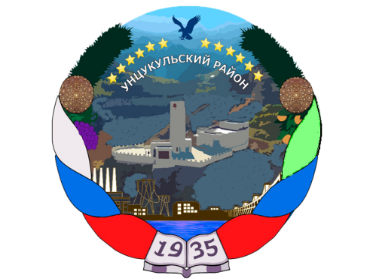 РЕСПУБЛИКА ДАГЕСТАНАДМИНИСТРАЦИЯ МУНИЦИПАЛЬНОГО ОБРАЗОВАНИЯ«УНЦУКУЛЬСКИЙ РАЙОН»Индекс 368950  РД, Унцукульский район, пос. Шамилькала, ул.М.Дахадаева,3  тел.55-64-85e-mail:mo_uncuk_raion@mail.ruПОСТАНОВЛЕНИЕот  «   »                         2023 г.  №Об утверждении Порядка разработки среднесрочного финансового планамуниципального образования «Унцукульский район»В соответствии со статьей 174 Бюджетного кодекса Российской Федерации, руководствуясь Уставом МО «Унцукульский район», Администрация муниципального образования «Унцукульский район» постановляет:1. Утвердить прилагаемый Порядок разработки среднесрочного финансового плана муниципального образования «Унцукульский район».2. МБУ «Единая информационная служба» опубликовать настоящее постановление в районной газете «Садовод» и разместить на официальном сайте Администрации муниципального образования «Унцукульский район» в сети «Интернет».3. Настоящее постановление вступает в силу со дня его официального опубликования.4. Контроль исполнения настоящего постановления возложить на начальника Отдела финансов Администрации МО «Унцукульский район» Шамсудинова Жамалудина Магомедовича.Глава МО«Унцукульский район»	                          И.М.НурмагомедовУтвержденпостановлением АдминистрацииМО «Унцукульский район»от                     2023 года № __Порядок разработки среднесрочного финансового планамуниципального образования «Унцукульский район»I. Общие положения1.1. Настоящий Порядок разработан в целях урегулирования правоотношений по формированию, утверждению и применению среднесрочного финансового плана МО «Унцукульский район» (далее – среднесрочный финансовый план), создания базового механизма для увязывания социально-экономической и финансовой политики МО «Унцукульский район» в среднесрочной перспективе и регулирует процедуру подготовки, утверждения среднесрочного финансового плана МО «Унцукульский район», определяет его содержание и форму.1.2. Среднесрочный финансовый план – документ, содержащий основные параметры бюджета МО «Унцукульский район» (далее – бюджет района).1.3. План разрабатывается в соответствии с Бюджетным кодексом Российской Федерации, основными направлениями бюджетной и налоговой политики и прогнозом социально-экономического МО «Унцукульский район» в случае составления и утверждения бюджета района сроком на один год (очередной финансовый год) – статья 169 Бюджетного Кодекса Российской Федерации.1.4. Значения показателей среднесрочного финансового плана и основных показателей бюджета района должны соответствовать друг другу.II. Содержание и форма среднесрочного финансового плана2.1. Утвержденный среднесрочный финансовый план должен содержать следующие параметры:- прогнозируемый общий объем доходов и расходов бюджета района и консолидированного бюджета района;- объемы бюджетных ассигнований по главным распорядителям бюджетных средств по разделам, подразделам, целевым статьям и видам расходов классификации расходов бюджетов;- распределение в очередном финансовом году и плановом периоде между городскими, сельскими поселениями дотаций на выравнивание бюджетной обеспеченности поселений;- нормативы отчислений от налоговых доходов в бюджеты городских, сельских поселений, устанавливаемые (подлежащие установлению) решениями депутатов муниципального района;- дефицит (профицит) бюджета района;- верхний предел муниципального долга по состоянию на 1 января года, следующего за очередным финансовым годом (очередным финансовым годом и каждым годом планового периода).2.2. Среднесрочный финансовый план разрабатывается по форме согласно приложениям № 1, 2 и 3 к настоящему порядку.2.3. Среднесрочный финансовый план разрабатывается на три года, первый из которых – это очередной год, на который составляется бюджет района. Плановый период – это очередной год и последующие два года. Текущий год – это год, в котором осуществляется разработка документов и материалов. Отчетный год – год, предшествующий текущему году.2.4. Разработка плана на очередной финансовый год и плановый период осуществляется путем уточнения параметров указанного плана на плановый период и добавления параметров на второй год планового периода с учетом изменений объема и структуры доходов бюджета района и расходных обязательств района в текущем финансовом году, в очередном финансовом году и в плановом периоде.2.5. Показатели среднесрочного финансового плана носят индикативный характер и могут быть изменены при разработке и утверждении среднесрочного финансового плана на очередной финансовый год и плановый период.III. Разработка и утверждение среднесрочного финансового плана3.1. Разработка среднесрочного финансового плана осуществляется непосредственно Отделом финансов Администрации МО «Унцукульский район» (далее – Отдел финансов) во взаимодействии с отделом экономики, инвестиций и развития малого предпринимательства  Администрации МО «Унцукульский район» (далее – Отдел экономики), главными администраторами доходов и главными распорядителями средств бюджета района.3.2. Отдел экономики представляет в Отдел финансов:- показатели прогноза социально-экономического развития МО «Унцукульский район» на очередной финансовый год и плановый период и пояснительную записку к ним в срок до 15 августа текущего года;- проект прогноза социально-экономического развития МО «Унцукульский район» на очередной финансовый год и плановый период (далее – среднесрочный прогноз) в срок до 1 октября текущего года.3.3. Главные распорядители средств, главные администраторы доходов бюджета района представляют на бумажном носителе информацию, необходимую для разработки среднесрочного финансового плана (изменений среднесрочного финансового плана) по запросу Отдела финансов в течение 10 рабочих дней со дня поступления такого запроса в адрес главного распорядителя средств, главного администратора доходов бюджета района.3.4. Отдел финансов разрабатывает проект среднесрочного финансового плана (проект изменений среднесрочного финансового плана) в срок до 30 октября текущего года.3.5. Проект среднесрочного финансового плана предоставляется на рассмотрение и утверждение Главе МО «Унцукульский район», утверждается постановлением Администрации МО «Унцукульский район» и с пояснительной запиской представляется в Собрание депутатов муниципального района одновременно с проектом решения о бюджете на очередной финансовый год.В пояснительной записке к проекту среднесрочного финансового плана приводится обоснование параметров среднесрочного финансового плана, в том числе их сопоставление с ранее одобренными параметрами с указанием причин планируемых изменений.3.6. В случае внесения изменений в проект бюджета района при его рассмотрении Собранием депутатов муниципального района, влекущих за собой возникновение расхождений с показателями утвержденного среднесрочного финансового плана, Отдел финансов готовит проект постановления  Администрации МО «Унцукульский район», содержащий соответствующие изменения в утвержденный среднесрочный финансовый план, и обеспечивает его утверждение не позднее дня принятия Собранием депутатов муниципального района решения о бюджете района на очередной финансовый год.3.7. Утвержденный среднесрочный финансовый план:используется Отделом финансов при формировании бюджета на очередной финансовый год;учитывается при осуществлении органами местного самоуправления нормотворческой деятельности, влияющей на состояние среднесрочного финансового план. Проекты муниципальных правовых актов органов местного самоуправления, принятие которых может повлиять на состояние показателей утвержденного среднесрочного финансового плана, подлежит согласованию с Отделом финансов.3.8. Показатели среднесрочного финансового плана корректируются Отделом финансов в случаях:изменения федерального бюджетного и налогового законодательства;внесения изменений в бюджет Республики Дагестан;внесения изменения в местный бюджет;изменения либо уточнения параметров социально-экономического развития муниципального образования на соответствующий период;иных непредвиденных обстоятельств.Приложение № 1к Порядку разработки среднесрочногофинансового плана МО «Унцукульский район»Среднесрочный финансовый планМО «Унцукульский район»Основные параметры среднесрочного финансового планаПриложение № 2к Порядку разработки среднесрочного финансовогоплана МО «Унцукульский район»Объемы бюджетных ассигнований бюджета МО «Унцукульский район» в ведомственной структуре расходов на 20__ - 20__ годыПриложение № 3к Порядку разработки среднесрочного финансового плана МО «Унцукульский район»Нормативы отчислений от налоговых доходов в бюджеты городских, сельских поселений МО «Унцукульский район»№ п/пНаименование показателяОтчетный финансовый год, тыс.руб.Текущий финансовый год, тыс.руб.Плановый периодПлановый периодПлановый период№ п/пНаименование показателяОтчетный финансовый год, тыс.руб.Текущий финансовый год, тыс.руб.Очередной финансовый год, тыс.руб.Первый год планового периода, тыс.руб.Второй год планового периода, тыс.руб.12345671.Доходы, всегов том числе:1.1.налоговые1.2.неналоговые1.3.безвозмездные поступления2.Расходы, всегов том числе:3.дефицит (-),профицит (+)4.Верхний предел муниципального долга по состоянию на 1 января года, следующего за очередным финансовым годом и каждым годом планового периодав том числе:верхний предел долга по муниципальным гарантиям№ п/пНаименование главного распорядителяКод главного распорядителяРЗПРЦСВРСуммаСуммаСумма№ п/пНаименование главного распорядителяКод главного распорядителяРЗПРЦСВРОчередной финансовый год, тыс.руб.Первый год планового периода, тыс.руб.Второй год планового периода, тыс.руб.12345678910Итого:№ п/пНаименование показателяОтчетный финансовый год, %Текущий финансовый год, %Плановый периодПлановый периодПлановый период№ п/пНаименование показателяОтчетный финансовый год, %Текущий финансовый год, %Очередной финансовый год, %Первый год планового периода, %Второй год планового периода, %12345671.Налоговые доходыв том числе:1.1.1.2.1.3.